DECISION 621(adopted by correspondence)Appointment of the new External AuditorsThe ITU Council,consideringa)	Resolution 94 (Rev. Dubai, 2018);b)	the report of the Appraisal Committee for the selection of the External Auditor of the ITU in document C20/49,taking into accountthe ITU Financial Regulations and Financial Rules (2018);decides to appoint the UK’s National Audit Office as the external auditor of the ITU for auditing its 2022, 2023, 2024 and 2025 financial statements,instructs the Secretary-Generalto bring this Decision to the notice of the Comptroller and Auditor General of the UK’s National Audit Office and to enter into an agreement with him, as appropriate. Council 2020
Consultation by correspondence (21 December 2020)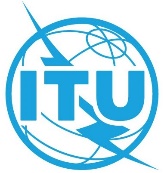 Document C20/83-E22 December 2020Original: English